Доклад с результатами обобщения правоприменительной практики организации и проведения муниципального контроля в сфере благоустройства  в границах Краснопахаревского сельского  поселения  Городищенского муниципального района Волгоградской области Нормативно – правовым актом, регламентирующим порядок исполнения функции по муниципальному контролю  в сфере благоустройства в  границах Краснопахаревского сельского поселения Городищенского муниципального района Волгоградской области  является решение  Совета депутатов Краснопахаревского сельского поселения Городищенского муниципального района Волгоградской области от 19.07.2023г № 4/14 «Об утверждении Положения о муниципальном контроле в сфере благоустройства в  Краснопахаревском сельском поселении Городищенского муниципального района Волгоградской области» (в редакции решений Совета депутатов Краснопахаревского сельского поселения № 73/2 от 28.08.2023г.).Согласно положениям Федерального закона от 26.12.2008 №294-ФЗ «О защите прав юридических лиц и индивидуальных предпринимателей при осуществлении государственного контроля (надзора) и муниципального контроля», план проверок субъектов предпринимательства муниципального контроля в сфере благоустройства на 2023 не утверждался.В целях профилактики нарушений обязательных требований, требований установленных муниципальными правовыми актами на официальном сайте Краснопахаревского сельского поселения Городищенского муниципального района Волгоградской области в информационно-телекоммуникационной сети «Интернет» по каждому виду муниципального контроля обеспечено размещение информации, содержащей положения обязательных требований. На регулярной основе даются консультации в ходе личных приемов, рейдовых осмотров территорий, а также посредством телефонной связи.План мероприятий по профилактике нарушений обязательных требований, требований, установленных муниципальными правовыми актами в сфере муниципального контроля Краснопахаревского сельского поселения Городищенского муниципального района Волгоградской области, исполняется в соответствии с утвержденной программой профилактики нарушений обязательных требований законодательства в сфере муниципального контроля на территории Краснопахаревского сельского поселения Городищенского муниципального района Волгоградской области. Обеспечено размещение на официальном сайте информации в отношении проведения муниципального контроля, в том числе обобщение практики, разъяснения, полезная информация.Плановые проверки  2023 году не проводились.Внеплановые проверки проводятся в следующих случаях:а) при получении от юридических лиц и граждан сведений, свидетельствующих о наличии признаков нарушения обязательных требований;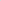 б) при получении от юридических лиц сведений о возникновении угрозы причинения либо о причинении вреда жизни, здоровью граждан, о возникновении чрезвычайных ситуаций.Внеплановые проверки в 2023 году не проводились в связи с отсутствием оснований.